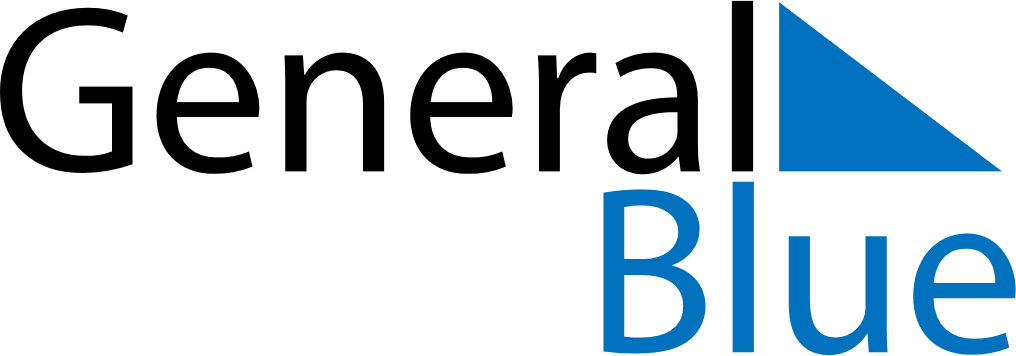 September 2021September 2021September 2021September 2021HondurasHondurasHondurasMondayTuesdayWednesdayThursdayFridaySaturdaySaturdaySunday123445678910111112Children’s Day1314151617181819Independence DayTeacher’s Day202122232425252627282930